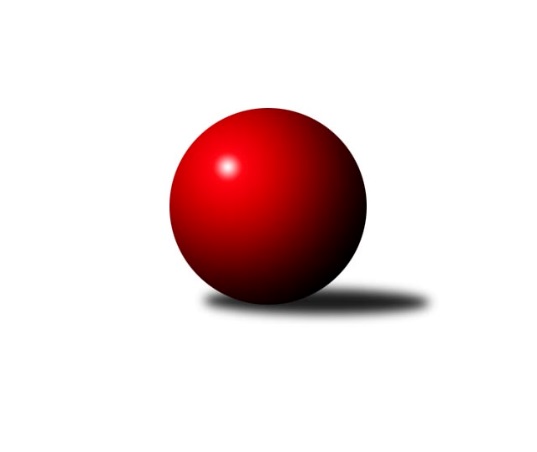 Č.1Ročník 2019/2020	19.5.2024 Zlínský krajský přebor 2019/2020Statistika 1. kolaTabulka družstev:		družstvo	záp	výh	rem	proh	skore	sety	průměr	body	plné	dorážka	chyby	1.	VKK Vsetín C	1	1	0	0	8.0 : 0.0 	(10.0 : 2.0)	2497	2	1719	778	39	2.	TJ Valašské Meziříčí C	1	1	0	0	7.0 : 1.0 	(8.0 : 4.0)	2771	2	1881	890	47	3.	TJ Kelč	1	1	0	0	7.0 : 1.0 	(8.0 : 4.0)	2565	2	1804	761	49	4.	TJ Slavia Kroměříž	1	1	0	0	6.0 : 2.0 	(8.5 : 3.5)	2543	2	1748	795	32	5.	TJ Sokol Machová B	1	1	0	0	6.0 : 2.0 	(7.0 : 5.0)	2694	2	1835	859	42	6.	KK Camo Slavičín A	1	1	0	0	5.0 : 3.0 	(8.0 : 4.0)	2626	2	1820	806	37	7.	KK Kroměříž	0	0	0	0	0.0 : 0.0 	(0.0 : 0.0)	0	0	0	0	0	8.	VKK Vsetín B	0	0	0	0	0.0 : 0.0 	(0.0 : 0.0)	0	0	0	0	0	9.	TJ Gumárny Zubří	1	0	0	1	3.0 : 5.0 	(4.0 : 8.0)	2555	0	1756	799	39	10.	SC Bylnice	1	0	0	1	2.0 : 6.0 	(5.0 : 7.0)	2593	0	1812	781	47	11.	KC Zlín C	1	0	0	1	2.0 : 6.0 	(3.5 : 8.5)	2481	0	1745	736	37	12.	TJ Valašské Meziříčí B	1	0	0	1	1.0 : 7.0 	(4.0 : 8.0)	2689	0	1818	871	34	13.	KK Camo Slavičín B	1	0	0	1	1.0 : 7.0 	(4.0 : 8.0)	2457	0	1739	718	53	14.	TJ Bojkovice Krons B	1	0	0	1	0.0 : 8.0 	(2.0 : 10.0)	2326	0	1655	671	50Tabulka doma:		družstvo	záp	výh	rem	proh	skore	sety	průměr	body	maximum	minimum	1.	VKK Vsetín C	1	1	0	0	8.0 : 0.0 	(10.0 : 2.0)	2497	2	2497	2497	2.	TJ Kelč	1	1	0	0	7.0 : 1.0 	(8.0 : 4.0)	2565	2	2565	2565	3.	TJ Slavia Kroměříž	1	1	0	0	6.0 : 2.0 	(8.5 : 3.5)	2543	2	2543	2543	4.	TJ Sokol Machová B	1	1	0	0	6.0 : 2.0 	(7.0 : 5.0)	2694	2	2694	2694	5.	KK Camo Slavičín A	1	1	0	0	5.0 : 3.0 	(8.0 : 4.0)	2626	2	2626	2626	6.	KK Kroměříž	0	0	0	0	0.0 : 0.0 	(0.0 : 0.0)	0	0	0	0	7.	SC Bylnice	0	0	0	0	0.0 : 0.0 	(0.0 : 0.0)	0	0	0	0	8.	TJ Bojkovice Krons B	0	0	0	0	0.0 : 0.0 	(0.0 : 0.0)	0	0	0	0	9.	KK Camo Slavičín B	0	0	0	0	0.0 : 0.0 	(0.0 : 0.0)	0	0	0	0	10.	KC Zlín C	0	0	0	0	0.0 : 0.0 	(0.0 : 0.0)	0	0	0	0	11.	VKK Vsetín B	0	0	0	0	0.0 : 0.0 	(0.0 : 0.0)	0	0	0	0	12.	TJ Gumárny Zubří	0	0	0	0	0.0 : 0.0 	(0.0 : 0.0)	0	0	0	0	13.	TJ Valašské Meziříčí C	0	0	0	0	0.0 : 0.0 	(0.0 : 0.0)	0	0	0	0	14.	TJ Valašské Meziříčí B	1	0	0	1	1.0 : 7.0 	(4.0 : 8.0)	2689	0	2689	2689Tabulka venku:		družstvo	záp	výh	rem	proh	skore	sety	průměr	body	maximum	minimum	1.	TJ Valašské Meziříčí C	1	1	0	0	7.0 : 1.0 	(8.0 : 4.0)	2771	2	2771	2771	2.	TJ Kelč	0	0	0	0	0.0 : 0.0 	(0.0 : 0.0)	0	0	0	0	3.	KK Camo Slavičín A	0	0	0	0	0.0 : 0.0 	(0.0 : 0.0)	0	0	0	0	4.	TJ Valašské Meziříčí B	0	0	0	0	0.0 : 0.0 	(0.0 : 0.0)	0	0	0	0	5.	KK Kroměříž	0	0	0	0	0.0 : 0.0 	(0.0 : 0.0)	0	0	0	0	6.	TJ Sokol Machová B	0	0	0	0	0.0 : 0.0 	(0.0 : 0.0)	0	0	0	0	7.	VKK Vsetín B	0	0	0	0	0.0 : 0.0 	(0.0 : 0.0)	0	0	0	0	8.	TJ Slavia Kroměříž	0	0	0	0	0.0 : 0.0 	(0.0 : 0.0)	0	0	0	0	9.	VKK Vsetín C	0	0	0	0	0.0 : 0.0 	(0.0 : 0.0)	0	0	0	0	10.	TJ Gumárny Zubří	1	0	0	1	3.0 : 5.0 	(4.0 : 8.0)	2555	0	2555	2555	11.	SC Bylnice	1	0	0	1	2.0 : 6.0 	(5.0 : 7.0)	2593	0	2593	2593	12.	KC Zlín C	1	0	0	1	2.0 : 6.0 	(3.5 : 8.5)	2481	0	2481	2481	13.	KK Camo Slavičín B	1	0	0	1	1.0 : 7.0 	(4.0 : 8.0)	2457	0	2457	2457	14.	TJ Bojkovice Krons B	1	0	0	1	0.0 : 8.0 	(2.0 : 10.0)	2326	0	2326	2326Tabulka podzimní části:		družstvo	záp	výh	rem	proh	skore	sety	průměr	body	doma	venku	1.	VKK Vsetín C	1	1	0	0	8.0 : 0.0 	(10.0 : 2.0)	2497	2 	1 	0 	0 	0 	0 	0	2.	TJ Valašské Meziříčí C	1	1	0	0	7.0 : 1.0 	(8.0 : 4.0)	2771	2 	0 	0 	0 	1 	0 	0	3.	TJ Kelč	1	1	0	0	7.0 : 1.0 	(8.0 : 4.0)	2565	2 	1 	0 	0 	0 	0 	0	4.	TJ Slavia Kroměříž	1	1	0	0	6.0 : 2.0 	(8.5 : 3.5)	2543	2 	1 	0 	0 	0 	0 	0	5.	TJ Sokol Machová B	1	1	0	0	6.0 : 2.0 	(7.0 : 5.0)	2694	2 	1 	0 	0 	0 	0 	0	6.	KK Camo Slavičín A	1	1	0	0	5.0 : 3.0 	(8.0 : 4.0)	2626	2 	1 	0 	0 	0 	0 	0	7.	KK Kroměříž	0	0	0	0	0.0 : 0.0 	(0.0 : 0.0)	0	0 	0 	0 	0 	0 	0 	0	8.	VKK Vsetín B	0	0	0	0	0.0 : 0.0 	(0.0 : 0.0)	0	0 	0 	0 	0 	0 	0 	0	9.	TJ Gumárny Zubří	1	0	0	1	3.0 : 5.0 	(4.0 : 8.0)	2555	0 	0 	0 	0 	0 	0 	1	10.	SC Bylnice	1	0	0	1	2.0 : 6.0 	(5.0 : 7.0)	2593	0 	0 	0 	0 	0 	0 	1	11.	KC Zlín C	1	0	0	1	2.0 : 6.0 	(3.5 : 8.5)	2481	0 	0 	0 	0 	0 	0 	1	12.	TJ Valašské Meziříčí B	1	0	0	1	1.0 : 7.0 	(4.0 : 8.0)	2689	0 	0 	0 	1 	0 	0 	0	13.	KK Camo Slavičín B	1	0	0	1	1.0 : 7.0 	(4.0 : 8.0)	2457	0 	0 	0 	0 	0 	0 	1	14.	TJ Bojkovice Krons B	1	0	0	1	0.0 : 8.0 	(2.0 : 10.0)	2326	0 	0 	0 	0 	0 	0 	1Tabulka jarní části:		družstvo	záp	výh	rem	proh	skore	sety	průměr	body	doma	venku	1.	KK Camo Slavičín B	0	0	0	0	0.0 : 0.0 	(0.0 : 0.0)	0	0 	0 	0 	0 	0 	0 	0 	2.	KC Zlín C	0	0	0	0	0.0 : 0.0 	(0.0 : 0.0)	0	0 	0 	0 	0 	0 	0 	0 	3.	KK Camo Slavičín A	0	0	0	0	0.0 : 0.0 	(0.0 : 0.0)	0	0 	0 	0 	0 	0 	0 	0 	4.	KK Kroměříž	0	0	0	0	0.0 : 0.0 	(0.0 : 0.0)	0	0 	0 	0 	0 	0 	0 	0 	5.	TJ Bojkovice Krons B	0	0	0	0	0.0 : 0.0 	(0.0 : 0.0)	0	0 	0 	0 	0 	0 	0 	0 	6.	SC Bylnice	0	0	0	0	0.0 : 0.0 	(0.0 : 0.0)	0	0 	0 	0 	0 	0 	0 	0 	7.	TJ Kelč	0	0	0	0	0.0 : 0.0 	(0.0 : 0.0)	0	0 	0 	0 	0 	0 	0 	0 	8.	TJ Sokol Machová B	0	0	0	0	0.0 : 0.0 	(0.0 : 0.0)	0	0 	0 	0 	0 	0 	0 	0 	9.	TJ Valašské Meziříčí C	0	0	0	0	0.0 : 0.0 	(0.0 : 0.0)	0	0 	0 	0 	0 	0 	0 	0 	10.	TJ Gumárny Zubří	0	0	0	0	0.0 : 0.0 	(0.0 : 0.0)	0	0 	0 	0 	0 	0 	0 	0 	11.	VKK Vsetín C	0	0	0	0	0.0 : 0.0 	(0.0 : 0.0)	0	0 	0 	0 	0 	0 	0 	0 	12.	TJ Slavia Kroměříž	0	0	0	0	0.0 : 0.0 	(0.0 : 0.0)	0	0 	0 	0 	0 	0 	0 	0 	13.	VKK Vsetín B	0	0	0	0	0.0 : 0.0 	(0.0 : 0.0)	0	0 	0 	0 	0 	0 	0 	0 	14.	TJ Valašské Meziříčí B	0	0	0	0	0.0 : 0.0 	(0.0 : 0.0)	0	0 	0 	0 	0 	0 	0 	0 Zisk bodů pro družstvo:		jméno hráče	družstvo	body	zápasy	v %	dílčí body	sety	v %	1.	Miroslav Kašík 	VKK Vsetín C 	1	/	1	(100%)	2	/	2	(100%)	2.	Martin Kovács 	VKK Vsetín C 	1	/	1	(100%)	2	/	2	(100%)	3.	Libor Pekárek 	KK Camo Slavičín A 	1	/	1	(100%)	2	/	2	(100%)	4.	Eliška Hrančíková 	TJ Sokol Machová B 	1	/	1	(100%)	2	/	2	(100%)	5.	Michal Trochta 	VKK Vsetín C 	1	/	1	(100%)	2	/	2	(100%)	6.	Alois Beňo 	SC Bylnice 	1	/	1	(100%)	2	/	2	(100%)	7.	Petr Maňák 	TJ Valašské Meziříčí C 	1	/	1	(100%)	2	/	2	(100%)	8.	Miloslav Plesník 	TJ Valašské Meziříčí C 	1	/	1	(100%)	2	/	2	(100%)	9.	Aneta Šutariková 	VKK Vsetín C 	1	/	1	(100%)	2	/	2	(100%)	10.	Lukáš Michalík 	TJ Sokol Machová B 	1	/	1	(100%)	2	/	2	(100%)	11.	Karel Kabela 	KK Camo Slavičín A 	1	/	1	(100%)	2	/	2	(100%)	12.	Zdeněk Drlík 	TJ Slavia Kroměříž 	1	/	1	(100%)	2	/	2	(100%)	13.	Josef Gassmann 	TJ Kelč 	1	/	1	(100%)	2	/	2	(100%)	14.	Petr Pavelka 	TJ Kelč 	1	/	1	(100%)	2	/	2	(100%)	15.	Martin Růžička 	TJ Slavia Kroměříž 	1	/	1	(100%)	2	/	2	(100%)	16.	Tomáš Kuchta 	TJ Slavia Kroměříž 	1	/	1	(100%)	1.5	/	2	(75%)	17.	Josef Konvičný 	TJ Valašské Meziříčí C 	1	/	1	(100%)	1	/	2	(50%)	18.	Filip Vrzala 	KC Zlín C 	1	/	1	(100%)	1	/	2	(50%)	19.	Petr Mňačko 	KC Zlín C 	1	/	1	(100%)	1	/	2	(50%)	20.	František Buček 	TJ Valašské Meziříčí C 	1	/	1	(100%)	1	/	2	(50%)	21.	Martin Štěpánek 	TJ Gumárny Zubří 	1	/	1	(100%)	1	/	2	(50%)	22.	Martin Kuropata 	TJ Valašské Meziříčí C 	1	/	1	(100%)	1	/	2	(50%)	23.	Radek Vetyška 	TJ Gumárny Zubří 	1	/	1	(100%)	1	/	2	(50%)	24.	Jaroslav Jurka 	TJ Gumárny Zubří 	1	/	1	(100%)	1	/	2	(50%)	25.	Radim Metelka 	VKK Vsetín C 	1	/	1	(100%)	1	/	2	(50%)	26.	Miroslav Míšek 	TJ Slavia Kroměříž 	1	/	1	(100%)	1	/	2	(50%)	27.	Rudolf Fojtík 	KK Camo Slavičín A 	1	/	1	(100%)	1	/	2	(50%)	28.	Petr Spurný 	VKK Vsetín C 	1	/	1	(100%)	1	/	2	(50%)	29.	Tomáš Vybíral 	TJ Kelč 	1	/	1	(100%)	1	/	2	(50%)	30.	Zdeněk Chvatík 	TJ Kelč 	1	/	1	(100%)	1	/	2	(50%)	31.	Petr Peléšek 	KK Camo Slavičín B 	1	/	1	(100%)	1	/	2	(50%)	32.	Jiří Fryštacký 	TJ Sokol Machová B 	1	/	1	(100%)	1	/	2	(50%)	33.	Radek Husek 	TJ Sokol Machová B 	1	/	1	(100%)	1	/	2	(50%)	34.	Vladimír Pecl 	SC Bylnice 	1	/	1	(100%)	1	/	2	(50%)	35.	Pavel Chvatík 	TJ Kelč 	1	/	1	(100%)	1	/	2	(50%)	36.	Petr Jandík 	TJ Valašské Meziříčí B 	1	/	1	(100%)	1	/	2	(50%)	37.	Erik Jadavan 	KK Camo Slavičín A 	0	/	1	(0%)	1	/	2	(50%)	38.	Josef Číž 	KK Camo Slavičín A 	0	/	1	(0%)	1	/	2	(50%)	39.	Jaroslav Trochta 	KC Zlín C 	0	/	1	(0%)	1	/	2	(50%)	40.	Bohumil Fryštacký 	TJ Sokol Machová B 	0	/	1	(0%)	1	/	2	(50%)	41.	Miroslav Volek 	TJ Valašské Meziříčí B 	0	/	1	(0%)	1	/	2	(50%)	42.	Ota Adámek 	TJ Gumárny Zubří 	0	/	1	(0%)	1	/	2	(50%)	43.	Miroslav Macega 	TJ Slavia Kroměříž 	0	/	1	(0%)	1	/	2	(50%)	44.	Petr Trefil 	KK Camo Slavičín B 	0	/	1	(0%)	1	/	2	(50%)	45.	Robert Řihák 	KK Camo Slavičín B 	0	/	1	(0%)	1	/	2	(50%)	46.	Petr Hanousek 	KK Camo Slavičín B 	0	/	1	(0%)	1	/	2	(50%)	47.	Zdeněk Gajda 	KK Camo Slavičín A 	0	/	1	(0%)	1	/	2	(50%)	48.	Milan Klanica 	TJ Valašské Meziříčí C 	0	/	1	(0%)	1	/	2	(50%)	49.	Miroslav Macháček 	TJ Valašské Meziříčí B 	0	/	1	(0%)	1	/	2	(50%)	50.	Josef Bařinka 	SC Bylnice 	0	/	1	(0%)	1	/	2	(50%)	51.	Stanislav Horečný 	SC Bylnice 	0	/	1	(0%)	1	/	2	(50%)	52.	Petr Tomášek 	TJ Valašské Meziříčí B 	0	/	1	(0%)	1	/	2	(50%)	53.	Michal Ondrušek 	TJ Bojkovice Krons B 	0	/	1	(0%)	1	/	2	(50%)	54.	Zdeněk Kafka 	TJ Bojkovice Krons B 	0	/	1	(0%)	1	/	2	(50%)	55.	Milan Skopal 	TJ Slavia Kroměříž 	0	/	1	(0%)	1	/	2	(50%)	56.	Antonín Plesník 	TJ Kelč 	0	/	1	(0%)	1	/	2	(50%)	57.	Šárka Drahotuská 	KC Zlín C 	0	/	1	(0%)	0.5	/	2	(25%)	58.	Samuel Kliment 	KC Zlín C 	0	/	1	(0%)	0	/	2	(0%)	59.	Vladimír Čech 	KC Zlín C 	0	/	1	(0%)	0	/	2	(0%)	60.	Jiří Michalík 	TJ Sokol Machová B 	0	/	1	(0%)	0	/	2	(0%)	61.	Jaroslav Slováček 	SC Bylnice 	0	/	1	(0%)	0	/	2	(0%)	62.	Lubomír Zábel 	SC Bylnice 	0	/	1	(0%)	0	/	2	(0%)	63.	Miloš Jandík 	TJ Valašské Meziříčí B 	0	/	1	(0%)	0	/	2	(0%)	64.	Petr Babák 	TJ Valašské Meziříčí B 	0	/	1	(0%)	0	/	2	(0%)	65.	Michal Machala 	TJ Bojkovice Krons B 	0	/	1	(0%)	0	/	2	(0%)	66.	Josef Kundrata 	TJ Bojkovice Krons B 	0	/	1	(0%)	0	/	2	(0%)	67.	Patrik Zepřálka 	TJ Gumárny Zubří 	0	/	1	(0%)	0	/	2	(0%)	68.	Václav Zeman 	TJ Gumárny Zubří 	0	/	1	(0%)	0	/	2	(0%)	69.	Jaroslav Sojka 	TJ Bojkovice Krons B 	0	/	1	(0%)	0	/	2	(0%)	70.	Radomír Kozáček 	TJ Bojkovice Krons B 	0	/	1	(0%)	0	/	2	(0%)	71.	Ondřej Fojtík 	KK Camo Slavičín B 	0	/	1	(0%)	0	/	2	(0%)Průměry na kuželnách:		kuželna	průměr	plné	dorážka	chyby	výkon na hráče	1.	TJ Valašské Meziříčí, 1-4	2730	1849	880	40.5	(455.0)	2.	TJ Sokol Machová, 1-2	2643	1823	820	44.5	(440.6)	3.	KK Slavičín, 1-2	2590	1788	802	38.0	(431.8)	4.	TJ Zbrojovka Vsetín, 1-4	2522	1735	787	38.0	(420.5)	5.	TJ Slavia Kroměříž, 1-2	2512	1746	765	34.5	(418.7)	6.	TJ Kelč, 1-2	2511	1771	739	51.0	(418.5)Nejlepší výkony na kuželnách:TJ Valašské Meziříčí, 1-4TJ Valašské Meziříčí C	2771	1. kolo	Petr Maňák 	TJ Valašské Meziříčí C	504	1. koloTJ Valašské Meziříčí B	2689	1. kolo	Petr Jandík 	TJ Valašské Meziříčí B	489	1. kolo		. kolo	Miloslav Plesník 	TJ Valašské Meziříčí C	481	1. kolo		. kolo	Miloš Jandík 	TJ Valašské Meziříčí B	479	1. kolo		. kolo	Petr Babák 	TJ Valašské Meziříčí B	465	1. kolo		. kolo	Milan Klanica 	TJ Valašské Meziříčí C	450	1. kolo		. kolo	František Buček 	TJ Valašské Meziříčí C	449	1. kolo		. kolo	Josef Konvičný 	TJ Valašské Meziříčí C	449	1. kolo		. kolo	Martin Kuropata 	TJ Valašské Meziříčí C	438	1. kolo		. kolo	Miroslav Macháček 	TJ Valašské Meziříčí B	430	1. koloTJ Sokol Machová, 1-2TJ Sokol Machová B	2694	1. kolo	Jiří Fryštacký 	TJ Sokol Machová B	478	1. koloSC Bylnice	2593	1. kolo	Eliška Hrančíková 	TJ Sokol Machová B	473	1. kolo		. kolo	Stanislav Horečný 	SC Bylnice	453	1. kolo		. kolo	Vladimír Pecl 	SC Bylnice	453	1. kolo		. kolo	Alois Beňo 	SC Bylnice	450	1. kolo		. kolo	Bohumil Fryštacký 	TJ Sokol Machová B	448	1. kolo		. kolo	Lukáš Michalík 	TJ Sokol Machová B	444	1. kolo		. kolo	Radek Husek 	TJ Sokol Machová B	443	1. kolo		. kolo	Lubomír Zábel 	SC Bylnice	428	1. kolo		. kolo	Josef Bařinka 	SC Bylnice	427	1. koloKK Slavičín, 1-2KK Camo Slavičín A	2626	1. kolo	Libor Pekárek 	KK Camo Slavičín A	463	1. koloTJ Gumárny Zubří	2555	1. kolo	Martin Štěpánek 	TJ Gumárny Zubří	443	1. kolo		. kolo	Josef Číž 	KK Camo Slavičín A	442	1. kolo		. kolo	Jaroslav Jurka 	TJ Gumárny Zubří	438	1. kolo		. kolo	Zdeněk Gajda 	KK Camo Slavičín A	437	1. kolo		. kolo	Karel Kabela 	KK Camo Slavičín A	436	1. kolo		. kolo	Rudolf Fojtík 	KK Camo Slavičín A	433	1. kolo		. kolo	Ota Adámek 	TJ Gumárny Zubří	431	1. kolo		. kolo	Patrik Zepřálka 	TJ Gumárny Zubří	419	1. kolo		. kolo	Radek Vetyška 	TJ Gumárny Zubří	418	1. koloTJ Zbrojovka Vsetín, 1-4VKK Vsetín B	2634	1. kolo	Daniel Mach 	KK Kroměříž	484	1. koloKK Kroměříž	2634	1. kolo	Tomáš Kejík 	KK Kroměříž	468	1. koloVKK Vsetín C	2497	1. kolo	Eva Hajdová 	VKK Vsetín B	452	1. koloTJ Bojkovice Krons B	2326	1. kolo	Martin Kovács 	VKK Vsetín C	450	1. kolo		. kolo	Miroslav Kubík 	VKK Vsetín B	448	1. kolo		. kolo	Lenka Haboňová 	KK Kroměříž	442	1. kolo		. kolo	Jaroslav Fojtů 	VKK Vsetín B	439	1. kolo		. kolo	Vlastimil Kancner 	VKK Vsetín B	436	1. kolo		. kolo	Petr Dvořáček 	VKK Vsetín B	435	1. kolo		. kolo	Jaroslav Pavlík 	KK Kroměříž	435	1. koloTJ Slavia Kroměříž, 1-2TJ Slavia Kroměříž	2543	1. kolo	Martin Růžička 	TJ Slavia Kroměříž	444	1. koloKC Zlín C	2481	1. kolo	Tomáš Kuchta 	TJ Slavia Kroměříž	441	1. kolo		. kolo	Petr Mňačko 	KC Zlín C	436	1. kolo		. kolo	Miroslav Míšek 	TJ Slavia Kroměříž	431	1. kolo		. kolo	Jaroslav Trochta 	KC Zlín C	430	1. kolo		. kolo	Zdeněk Drlík 	TJ Slavia Kroměříž	425	1. kolo		. kolo	Filip Vrzala 	KC Zlín C	419	1. kolo		. kolo	Šárka Drahotuská 	KC Zlín C	406	1. kolo		. kolo	Vladimír Čech 	KC Zlín C	406	1. kolo		. kolo	Miroslav Macega 	TJ Slavia Kroměříž	404	1. koloTJ Kelč, 1-2TJ Kelč	2565	1. kolo	Petr Pavelka 	TJ Kelč	452	1. koloKK Camo Slavičín B	2457	1. kolo	Pavel Chvatík 	TJ Kelč	439	1. kolo		. kolo	Josef Gassmann 	TJ Kelč	437	1. kolo		. kolo	Robert Řihák 	KK Camo Slavičín B	426	1. kolo		. kolo	Petr Peléšek 	KK Camo Slavičín B	421	1. kolo		. kolo	Tomáš Vybíral 	TJ Kelč	417	1. kolo		. kolo	Zdeněk Chvatík 	TJ Kelč	415	1. kolo		. kolo	Ondřej Fojtík 	KK Camo Slavičín B	410	1. kolo		. kolo	Petr Hanousek 	KK Camo Slavičín B	407	1. kolo		. kolo	Antonín Plesník 	TJ Kelč	405	1. koloČetnost výsledků:	8.0 : 0.0	1x	7.0 : 1.0	1x	6.0 : 2.0	2x	5.0 : 3.0	1x	4.0 : 4.0	1x	1.0 : 7.0	1x